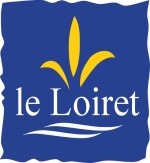 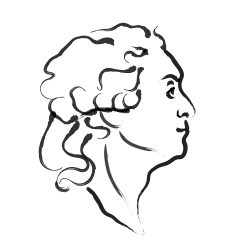 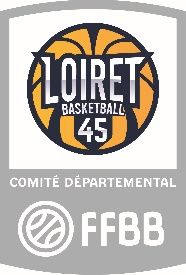 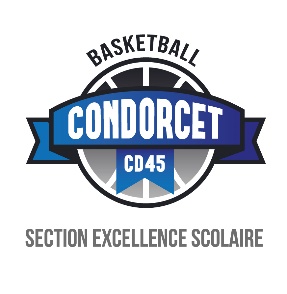 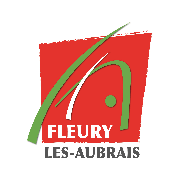 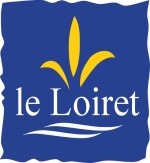 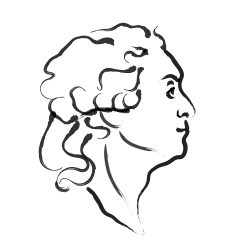 Collège Condorcet – FLEURY LES AUBRAISTESTS DE DÉTECTION POUR ENTRER EN SECTION D’EXCELLENCE SCOLAIREBASKET BALLMERCREDI 17 AVRIL 2024 de 13h15 à 15h30 auGymnase Guy Moquet, 113 Rue des Fossés 45400 Fleury les Aubrais SI VOUS ÊTES PRÉSENT LE 17 AVRIL 2024 A LA JOURNÉE DE DÉTECTION :LE DOSSIER DE PRÉ-INSCRIPTION EST À REMETTRE LORS DES TESTS SPORTIFS AU GYMNASE GUY MOQUET-FLEURY LES AUBRAIS  SI VOUS ÊTES ABSENT LE MERCREDI 17 AVRIL 2024 A LA JOURNÉE DE DÉTECTION :                LE DOSSIER DE PRÉ-INSCRIPTION DOIT ÊTRE ENVOYÉ A L’ATTENTION DEMadame la Principale du collège CONDORCET AVANT LE 17 AVRIL 2024Une « commission de sélection » se réunira mi juin pour établir la liste définitive des athlètes retenus, un courrier vous parviendra pour vous informer du résultat.CONSTITUTION DU DOSSIER DE PRE-INSCRIPTIONFiche de pré inscription au verso dûment remplie : état civil, établissement fréquenté, palmarès sportif, motivations…Bilans des résultats scolaires :École primaire / photocopies du livret scolaire classe de CM2 : pour une entrée en 6èmeCollège / photocopies du 1er et 2nd trimestres année 2023/2024 : pour une entrée en classe de 5ème ou 4ème ou 3ème.Une enveloppe timbrée (obligatoire) précisant votre adresse, affranchie au tarif en vigueur pour l’envoi de la décision de la commission + 1 photo d’identitéUne pochette plastique format 21 X 29.7, vous y insérerez tous les documents demandés. POUR TOUS RENSEIGNEMENTS VEUILLEZ CONTACTER LE COLLÈGE CONDORCET – MME ROUX au 02.38.22.14.07. ou PAR MAIL à ce.0450784h@ac-orleans-tours.frFICHE DE PRE-INSCRIPTION RENTRÉE 2024-2025Section Excellence Scolaire BASKET COLLÈGE CONDORCETNom et Prénom de l’élève :Date de naissance :Adresse de l’élève :Téléphone portable de l’élève :Nom et Prénom du père :Profession du père :Adresse :Code Postal :	Ville:Téléphones fixes :Téléphone portable :Nom et prénom de la mère :Profession de la mère :Adresse :Code Postal :	Ville:Téléphones fixes :Téléphone portable :Établissement fréquenté ou du collège :Code postal :	Ville:Classe actuelle :La ou les classes redoublées :Taille :	Poids :	Catégorie :	Poste(s) : Depuis combien d’année(e) pratiquez-vous le basket ball en club?Autre(s) clubs fréquente(s):Pourquoi avez-vous changé de club ?Quel(s) est/ou sont vos meilleurs résultats sportifs, année et niveau de performance ?Quelles sont vos motivations pour intégrer une section d’excellence scolaire basket ?Quelles sont à votre avis les qualités pour réussir sur le plan sportif ?Quelles sont à votre avis les qualités pour réussir sur le plan scolaire ?RÉSULTATS SCOLAIRES1er TRIMESTRE2ème TRIMESTREMOYENNE/ 20 points ouappréciationsCLUB ACTUEL :ANNÉE D’ADHÉSION :ADRESSE :CODE POSTAL :VILLE :TÉLÉPHONE :NOM DE VOTRE ENTRAÎNEUR :